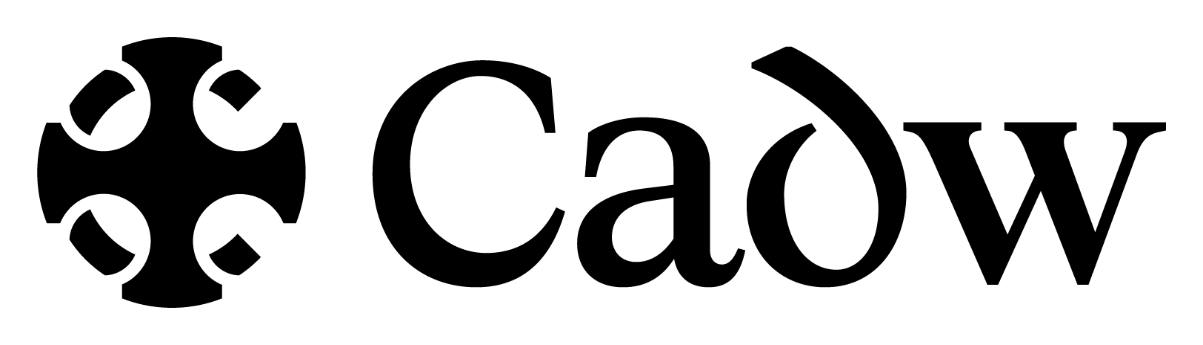 Welsh GovernmentHistoric Buildings Capital Grant ProgrammeCriteria and Expression of Interest FormIntroductionThe focus of the Historic Buildings Capital Grant Programme is to secure the repair of listed buildings at risk or in a vulnerable condition; to safeguard their significance, enhance condition, support beneficial use and ensure their long-term maintenance.The primary responsibility to care for and maintain a listed building rests with the owner.  The Historic Building Capital Grant Programme aims to invest essential capital in heritage at risk to help owners and custodians of listed buildings safeguard them into the future for the benefit of the wider community.Application ProcessThe scheme will operate as a two-stage process:Stage 1: An invitation to submit an Expression of Interest (EOI)Stage 2: Successful applicants will be asked to work up and submit a full application.  Second stage applications must be consistent with the proposals outlined in the approved Expression of Interest.Both stages will be competitive and a successful Expression of Interest does not guarantee funding at Stage 2.The timetable for the 2022/23 grant scheme is:Who Can ApplyNot for profit organisations including charitable trusts, religious bodies and local authoritiesPrivate individualsIn all cases, the application must be signed by a person who has the relevant authority. If the applicant is not the owner, the onus will be on applicant to take all reasonable steps to obtain the owner’s permission.What we will fundWorks of repair to the building envelope to prevent a further deterioration in condition and loss of significance; (Structural works, temporary stabilisation and protection, roofing works, leadwork repairs, renewal of rainwater disposal systems, masonry repairs, external joinery works, protective finishes).Works of repair, both internally and externally that support proposals to bring the asset back into use: (In addition to the works listed above, timber repairs, plastering works, internal joinery repairs).Non-eligible Works:Demolition, unless necessary to protect historic fabricNew build or extensionAlterations, unless necessary to protect historic fabricService renewal or installationAny works commenced prior to award of funding.Works not in accordance with sound conservation methodology and practice Purchase of lands or buildings Feasibility studies Conservation plans or non-capital expenditureLevel of Funding AvailableFunding is available up to a maximum of 50% of Cadw grant eligible items, based on the lowest of 3 tenders.  Grants will be offered up to a maximum of £250,000. The historic buildings grant can form part of a larger project funding package if agreed prior to application.EligibilityTo be considered eligible all applications should meet the following criteria:The asset must be a listed building (of any grade)The building must be included on the All Wales Listed Building Condition database as a building at risk or a building in a vulnerable condition. If the building is not classed as at risk or vulnerable, evidence that the building has deteriorated into such a condition since its last assessment should be provided. The relevant Local Authority Conservation Officer will be able to confirm the risk status of the building.The asset must have high communal value and /or local visual amenity valueAll relevant Listed Building Consents must be in place before the stage 2 application is submitted.All projects must be completed by 1st February 2024Cadw expects the lead professional adviser on the project team to be a conservation accredited/certified Architect, Chartered Building Surveyor or Chartered Architectural Technologist. Cadw currently accepts accreditation/certification from:Architects listed on the AABC Register at category 'A', RIAS Register at Accredited or Advanced level or the RIBA Conservation Register(opens in a new window) at Specialist Conservation Architect levelChartered Building Surveyors listed on the RICS Building Conservation Accreditation Register or on the CIOB Building Conservation Certification Scheme as Practitioners at Certified Level Chartered Architectural Technologists listed in the CIAT Directory of Accredited Conservationists(opens in a new window) at Accredited Conservationist levelIn some cases, Cadw may be able to accept a chartered engineer or other heritage specialist as the appropriate lead professional, but this would need to be agreed in advance of any grant offer being made.Priority CriteriaApplicants must demonstrate that their project can achieve the following outcomes:The project will ensure that the listed building is no longer at risk or in a vulnerable condition (on the All Wales Listed Building Condition Database)The project will support proposals that secure a long-term use for the building that will also provide one or more of the following public benefits:Local needs are met through a community useResidential use will assist in meeting the housing supply needs of the local areaThe visual amenity of the local area is enhancedThe project will contribute to the economic viability of the surrounding area through a new commercial use and/or by supporting local tourismThe project will stimulate further regeneration opportunities within the locality.The project will support employment in the conservation industry and promotes the use of the skills needed to care for traditional and historic buildings through employment of suitably qualified/experienced professionals and by providing skills development and training opportunitiesThe project will enhance access to heritage for all by ensuring the building is made publicly accessible.  In the case of buildings in residential use participation in ‘Open Doors’ should be considered where appropriate. The project will ensure that through considered repairs, the listed building is more resilient to the effects of climate change.Please refer to the ‘Priority Criteria for Assessing Expressions of Interest’ document for further details.Where can I get helpIf you need any further help or information relating to the application you are advised to email the Historic Buildings grants team. Please start the subject of your email with ‘Historic Buildings Grant’ followed by the name, town and county of the listed building, and send to the Cadw Grants Mailbox at CADWGrantsMailbox@gov.wales Fraud ProtectionYou acknowledge that we may share any data you provide to us with fraud prevention agencies and third parties for the purposes of preventing and detecting fraud. Any personal data we collect will be managed in accordance with our Privacy Notice which is available to view here Privacy notice: Welsh Government grants | GOV.WALESUnder GDPR, we have a legal duty to protect any personal information we collect from you. We collect this information in order to keep a record of applications received.Where a grant is successful we will retain your personal information for a maximum of 10 years in order to comply with specific grant conditions.Further details about your rights under GDPR can be found here, or you can contact Data.ProtectionOfficer@gov.walesUseful LinksManaging Listed Buildings at Risk in Wales, Welsh Government, Cadw, 2017 	20170531Managing Listed Buildings at Risk in Wales 31144 EN.pdf (gov.wales)Conservation Principles for the Sustainable Management of the Historic Environment in Wales, Cadw, Welsh Assembly Government, Cadw, 2011	Conservation Principles Doc ENG (gov.wales)Managing Change to Listed Buildings in Wales, Welsh Government, Cadw, 2017Managing Change in World heritage Sites in Wales (gov.wales)Expressions of Interest (EOI) SubmissionBy 23 December 2022Stage 1 decisions issuedBy 10 February 2023